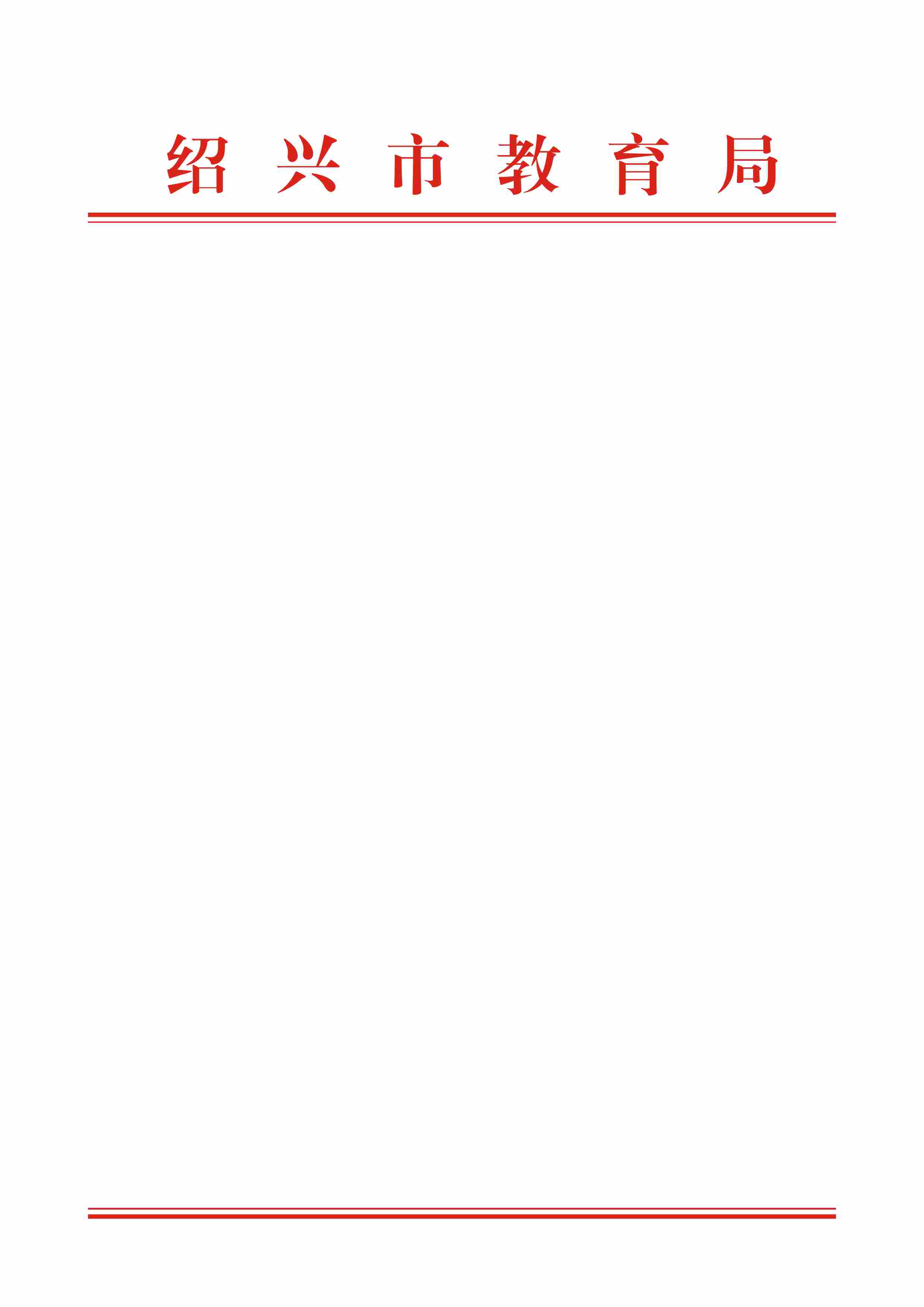 关于举办绍兴市第二届大学生服装服饰设计大赛的通知各在绍高校：为推动在绍高校纺织服装和设计类学科专业建设，服务绍兴纺织服装产业发展，深化产教融合、协同育人，促进大学生创新精神和实践能力培养，进一步发掘服装服饰设计人才。经研究，决定举办绍兴市第二届大学生服装服饰设计大赛。现将有关事项通知如下：一、组织机构主办单位：绍兴市教育局承办单位：绍兴文理学院元培学院协办单位：绍兴文理学院、浙江越秀外国语学院、浙江工业大学之江学院、浙江农林大学暨阳学院、浙江树人大学、浙江理工大学科技与艺术学院、浙江工业职业技术学院、绍兴职业技术学院、浙江邮电职业技术学院、浙江农业商贸职业学院、浙江建设职业技术学院上虞校区等高校。支持单位：WHY国际时尚研究院、绍兴博亚服饰有限公司本届大赛设立竞赛组委会，下设竞赛办公室和竞赛评审专家组。竞赛办公室设在绍兴文理学院元培学院教务处，由朱磊任办公室主任，吕跃军任办公室副主任，办公室负责竞赛的具体工作和日常事务，由纺织服装与艺术设计分院负责作品收集与专家评审。评审专家组由来自高校、协会和企业专家组成。二、大赛主题与类别1．大赛主题（1）潮动·亚运以亚运之名，扬体育之美。以2022年杭州亚运会为主题，倡导时尚、运动、健康的设计理念，以无限设计遐想诠释服装服饰潮流风尚。结合绍兴地方特色，融合绍兴文化元素。设计品类可涵盖：除亚运官方指定外的其他人员服装服饰，如大学生志愿者服装服饰、不同项目类别运动员服装服饰、其他亚运周边或延伸领域的服装服饰等，设计要求兼具功能性和时尚性。（2）源·启启生人之耳目,穷法度之本源。追寻人生本质，提高对自身理解和认识，感应自我存在，呼吁通过服装设计表达对周遭自然万物的珍重友善，实现对他人生命意义的启发，提升人们的精神生活品质。大赛类别本次大赛主要涵盖服装造型创意设计与服饰品设计两大类，旨在依托绍兴服装产业集群，汇集绍兴高校设计人才，为绍兴时尚产业提供设计力量，为设计师提供施展才华的舞台。服装造型创意设计类：要求结合时尚前沿话题，以原创设计稿与实物形态展示作品造型创意，根据大赛主题进行系列服装设计，参赛作品2-3套/系列，男女不限（可男女装混合）、年龄不限、季节不限。要求作品具有整体系列感，服装服饰搭配巧妙、创意新颖。服饰品设计类：参赛者需根据大赛主题设计3-4件/系列服饰品，其中1件作品须体现“潮动·亚运”主题，如亚运会志愿者帽子设计、礼仪小姐设计丝巾或工作人员的制服领带设计等。设计品类主要包括：丝巾、领带、帽子、袜子、各类首饰等相关配饰设计。要求体现新技术、新材料、新工艺，满足个性化需求的服饰品订制等新兴业态发展；拉动消费新需求，着力营造产业发展新生态。三、大赛作品要求1．初赛两种设计类别作品均需提交彩色设计效果图一幅，内容包括作品名称、设计创意、效果图、正背面款式图（服装造型创意设计类提供），打印尺寸大小为297mm×420mm（A3规格），作品内不得出现参加院校、指导老师和学生的相关信息。2．决赛作品环节：服装造型创意设计类入围者需根据参赛效果图制作不少于2套实物作品，服饰搭配完整，人物形象突出；服饰品设计类入围者需根据参赛效果图制作不少于3件实物作品；评委根据评分规则进行评分，根据累计总分排序决定名次。3．所有参赛作品均系参赛者本人（或在老师指导下）自行设计和开发的原创作品，未在报刊、杂志、网站及其他媒体公开发表，未参加过其它比赛，参赛者须保证对其参赛作品拥有完全的知识产权，大赛组委会不负责对参赛作品拥有权进行核实，若发生侵权或违反知识产权的行为，由参赛者自行承担法律责任。抄袭、盗用、提供虚假材料或违反相关法律法规者，将被取消参赛和获奖资格并自负一切法律责任。参赛初稿作品一律不予退还。4．所有交送参评的作品必须符合大赛的主题要求，不符合要求者视为无效作品，不进入终评程序。四、参赛报名与作品提交1．参赛对象：绍兴市普通高校全日制在校大学生（含高职高专学生、本科生、硕博研究生）。参赛选手不受性别、年龄、学历、国籍和民族限制；2．参赛者可以单独报名也可组队报名，组队参赛者成员不得超过2人，每项参赛作品限2名指导教师；3．各院校指定一名教师负责大赛相关事宜。参赛作品须由校方推荐，并提供推荐意见。参赛作品由各参赛高校统一报送，报送时请填写作品汇总表格，并将所有参赛报名表、参赛作品及相关附件纸质文件以校为单位于指定时间内统一邮寄至大赛组委会，电子版需发送至指定邮箱，文件夹以学校命名；4．为保证本次大赛评选的公正性，参赛作品、版面上不得出现作者所在单位、姓名（包括英文或拼音缩写）或与作者身份有关的任何图标、图形等个人信息资料，违者将做无效作品处理。5．参赛团队参加决赛的交通、食宿费用自理。五、大赛日程安排1．大赛启动（2022年1月）：大赛组委会面向在绍高校、参赛团队、参赛学生发布大赛通知；2．作品提交（2022年3月26日前）：参赛个人或团队须在规定时间内将参赛作品按要求提交作品、各高校汇总表（盖章扫描件），大赛组委会对各高校提交的参赛作品进行有效性认定，认定结果进行公示；3．作品初评（2022年3月27日至3月31日）：大赛组委会将统一组织评委对有效作品进行评审并公布入围总决赛的作品名单；4．决赛（暂定2022年4月底）：决赛地点另行通知。专家评委依据《绍兴市大学生服装服饰设计大赛总决赛评分标准》评分。举行颁奖典礼。六、奖项设置本次大赛分类别设立特等奖（可空缺）、一等奖、二等奖、三等奖，院校优秀组织奖和优秀指导教师奖。优秀组织奖按照不超过参赛院校总数10%的比例设定，主要根据院校获奖总分数决定，按照特等奖10分，一等奖8分，二等奖6分，三等奖4分进行计算。凡指导学生获得竞赛一等奖以上的教师自动获评优秀指导教师，一个教师指导多个学生获奖，只发最高奖，不重复发奖。根据竞赛报名总数，原则上特等奖和一等奖不超过参赛队数的10%、二等奖不超过参赛队数的15%、三等奖不超过参赛队数的25%，如遇参赛队出现相同分数或参赛作品数量少于预期，组委会可对各奖级数量酌情微调，但获奖队总数不超过报名参赛队总数的50%。七、大赛办公室联系方式地址：绍兴市群贤中路2799号绍兴文理学院元培学院纺织服装与艺术设计分院5#205；邮编：312000。服装造型创意设计类联系人：陈老师18857506400；段老师18257507422；邮箱：1309098852@qq.com服饰品设计类联系人：吴老师15988817156；邮箱：335815763@qq.com八、其他事项1．所有获奖作品的知识产权归参赛者所在单位所有，冠名赞助单位可优先使用。大赛组委会有权无偿使用、复印、复制参赛作品作为活动宣传推广用途，包含制作最终产品进行表演和宣传。2．大赛组委会拥有最终解释权。附件：1．绍兴市大学生服装服饰设计大赛组委会名单2．绍兴市第二届大学生服装服饰设计大赛联系人信息表3．绍兴市第二届大学生服装服饰设计大赛报名表4．绍兴市第二届大学生服装服饰设计大赛作品汇总表                     绍兴市教育局                      2022年1月5日附件1绍兴市大学生服装服饰设计大赛组委会名单主　任：马成永　绍兴市教育局党委副书记、副局长副主任：赵佳维　绍兴市教育局高教处处长李　黎　绍兴文理学院元培学院副院长委　员：陈伟鸿　绍兴文理学院教务处处长陈文涛　浙江越秀外国语学院教务处处长宋国琴　浙江工业大学之江学院教务部部长钟炳伟　浙江农林大学暨阳学院教务部主任朱　磊　绍兴文理学院元培学院教务处副处长姜文杰　浙江树人学院教务处副处长林小敏　浙江理工大学科技与艺术学院教务部主任吴雄喜　浙江工业职业技术学院教务处处长陈晓燕　绍兴职业技术学院教务处处长凌海生　浙江邮电职业技术学院教务处处长徐飞跃　浙江农业商贸职业学院教务处处长李  颖  浙江建设职业技术学院教务处处长附件2绍兴市第二届大学生服装服饰设计大赛联系人信息表（各院校大赛负责老师填写）注：竞赛联系人（各院校大赛负责老师）信息表请于2022年1月15日前发送到邮箱1309098852@qq.com。联系人：陈老师（18857506400）段老师（18257507422）吴老师（15988817156）附件3绍兴市第二届大学生服装服饰设计大赛报名表说明：（1）为便于辨认，本表内容一律电脑填写、打印。（2）本表中的院系签章视为对申报者情况的确认。附件4绍兴市第二届大学生服装服饰设计大赛作品汇总表注：表格不够可自行添加。学校名称（盖章）（盖章）（盖章）（盖章）（盖章）联系人（大赛负责老师）姓名性别职务（职称）所在部门通讯地址邮政编码邮箱办公电话手机参赛者姓名参赛者姓名性别性别照片身份证号身份证号照片联系电话联系电话专业班级照片指导老师指导老师院系照片电子邮箱电子邮箱所在学校照片通信地址通信地址合作者姓名性别所在学校所在学校专业班级专业班级专业班级合作者合作者拟参赛作品类别拟参赛作品类别作品名称作品名称院系意见院系意见证明作者系我校全日制大学生（含高职高专学生、本科生、研究生）。同意推荐参赛。                     （签章）                       20　年　月　日证明作者系我校全日制大学生（含高职高专学生、本科生、研究生）。同意推荐参赛。                     （签章）                       20　年　月　日证明作者系我校全日制大学生（含高职高专学生、本科生、研究生）。同意推荐参赛。                     （签章）                       20　年　月　日证明作者系我校全日制大学生（含高职高专学生、本科生、研究生）。同意推荐参赛。                     （签章）                       20　年　月　日证明作者系我校全日制大学生（含高职高专学生、本科生、研究生）。同意推荐参赛。                     （签章）                       20　年　月　日证明作者系我校全日制大学生（含高职高专学生、本科生、研究生）。同意推荐参赛。                     （签章）                       20　年　月　日参赛学校参赛学校联系人联系人所在部门所在部门电话电话手机手机邮箱邮箱组　别组　别作品总数（件）作品总数（件）参赛类别参赛类别服装造型创意设计类服装造型创意设计类服装造型创意设计类服装造型创意设计类服装造型创意设计类服装造型创意设计类序号作品名称作品名称参赛作者（已排序）联系电话E-Mail指导教师（已排序）备注参赛类别参赛类别服饰品设计类服饰品设计类服饰品设计类服饰品设计类服饰品设计类服饰品设计类序号作品名称作品名称参赛作者（已排序）联系电话E-Mail指导教师（已排序）备注